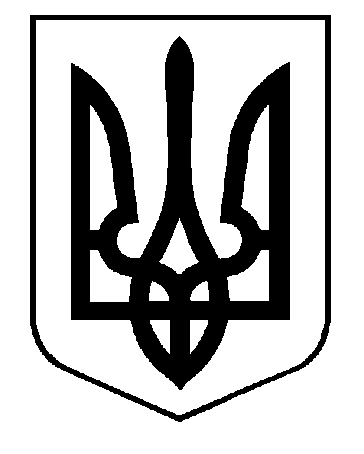 УКРАЇНАВИКОНАВЧИЙ КОМІТЕТСАФ’ЯНІВСЬКОЇ СІЛЬСЬКОЇ РАДИ ІЗМАЇЛЬСЬКОГО РАЙОНУ ОДЕСЬКОЇ ОБЛАСТІ  РІШЕННЯ08 квітня 2022 року										№  62Про призначення ХХХХХХХ, ХХХХХХХ р. н., опікуном над ХХХХХХХ ,  ХХХХХХХ р. н., та піклувальником над ХХХХХХХ, ХХХХХХХ  р. н.Відповідно до ст. 34 Закону України «Про місцеве самоврядування в Україні»,ст.  243, 244, 246 Сімейного кодексу України, ст. 61-63 Цивільного кодексу України, ст.6 Закону України “Про забезпечення організаційно-правових умов соціального захисту дітей-сиріт та дітей, позбавлених батьківського піклування“, постанови Кабінету Міністрів України № 866 від 24.09.2008 р. “Питання діяльності органів опіки та піклування, пов’язаної із захистом прав дитини“, розглянувши заяву ХХХХХХХ  про призначення її опікуном над малолітньою племінницею ХХХХХХХ , ХХХХХХХ  р. н., та піклувальником над неповнолітнім племінником ХХХХХХХ , ХХХХХХХ  р. н., та надані документи, враховуючи інтереси та бажання дітей, виконавчий комітет Саф’янівської сільської ради Ізмаїльського району Одеської областіВИРІШИВ:Призначити  ХХХХХХХ опікуном над малолітньою ХХХХХХХ , ХХХХХХХ  р. н., та піклувальником над неповнолітнім ХХХХХХХ ,  ХХХХХХХ р. н.Місце проживання дітей ХХХХХХХ , ХХХХХХХ  р. н., та ХХХХХХХ , ХХХХХХХ  р. н., призначити за місцем проживання опікуна (піклувальника) – Ізмаїльський р-н, ХХХХХХХ , вул. ХХХХХХХ .Покласти на  ХХХХХХХ персональну відповідальність за життя та здоров’я ХХХХХХХ ,  ХХХХХХХ  р. н., та ХХХХХХХ , ХХХХХХХ  р. н.Службі у справах дітей Саф’янівської сільської ради Ізмаїльського району Одеської області (Арешкіна С. І.) здійснювати контроль за умовами проживання та виховання дітей.Зобов’язати  ХХХХХХХ:щорічно до 1 лютого надавати звіт про свою діяльність щодо захисту прав та інтересів дітей до служби у справах дітей Саф’янівської сільської ради Ізмаїльського району Одеської області;один раз на рік здійснювати проходження медогляду підопічних, висновки про стан здоров’я надавати до служби у справах дітей Саф’янівської сільської ради Ізмаїльського району Одеської області;один раз на рік проходити медогляд, висновки про стан здоров’я надавати до служби у справах дітей Саф’янівської сільської ради Ізмаїльського району Одеської області .Контроль за виконанням даного рішення покласти на заступника Саф’янівського сільського голови Ізмаїльського району Одеської області Чепоя І. Г.Саф’янівський сільський голова                                                              Наталія ТОДОРОВА